Конспект открытого занятия с детьми старшей группы по конструированию из бумаги. Тема «Грачи прилетели»Тема «Грачи прилетели… »Техника: оригамиЗадачи:- Развивать у детей наблюдательность, воспитывать эстетическое восприятие окружающего мира;- Закрепить признаки и характерные особенности ранней весны (высокое голубое небо, земля освобождается от снега, на деревьях набухают почки, прилетают птицы) ;- Развивать навыки конструирования из бумаги;- Развивать интерес к искусству оригами;- Показать гармоничную связь между различными видами искусства, например поэзией и живописью;Материалы и оборудования:- Картины и иллюстрации с изображением ранней весны, с изображением различных птиц, - Репродукция картины И. Саврасова «Грачи прилетели»- Квадратные листы бумаги черного цвета;- Ножницы;- Клей. Предварительная работа:- Прогулки по весеннему парку, лесу;- Беседы;- Чтение художественной литературы;- Заучивание стихов о весне. - Наблюдение на прогулках признаков наступающей весны (проталины, лужи и ручейки, синева неба, белоснежные кучевые облака, изменившееся поведение зимующих птиц, возвращение из теплых краев перелетных птиц) - Рассматривание репродукций картин известных художников (И. Левитана, А. Саврасова, иллюстраций, на которых изображена ранняя весна. ХОД ЗАНЯТИЯ.Ребята  у меня есть для вас  загадка:

Рыхлый снег на солнце тает,Ветерок в ветвях играетЗвонче птичьи голосаЗначит к нам пришла …(весна)Правильно, как вы уже догадались, разговор сегодня у нас пойдет о весне.Хотите, чтобы она быстрее пришла? (да)

Есть такая игра «Ворота весны».Хотите поиграть?  Вы по очереди будете называть приметы весны. Только тот, кто правильно назовёт весенние приметы – пройдёт в ворота Весны. (Дети называют, становится первая пара, сделав ворота из рук, следующий проходит через них.) (Капает капель, тает снег, бегут ручьи, день становится длиннее, солнце пригревает, трава появляется, почки набухают, птицы прилетают и т.д.)

^ Воспитатель подзывает детей к себе.

Молодцы. Много примет вы назвали. Одна из примет– это прилёт птиц. А вы знаете какая птица прилетает первой? Отгадайте загадку:

^ Черный, проворный, 

Кричит «Крак»,

Червякам враг

Правильно – грач. Есть такой художник А.Саврасов, он написал картину «Грачи прилетели»Рассматривание картины А. Саврасова «Грачи прилетели»Воспитатель: Посмотрите, ребята, как изобразил весну художник А. Саврасов. Как вы думаете, какая весна на этой картине — ранняя или поздняя? Дети: Ранняя. Воспитатель: А как вы определили, что это именно ранняя весна? Дети: Снег еще не весь растаял, но он уже не белый, как зимой, а грязный, и на нем видны проталины; прилетели грачи. Воспитатель: Да, грачи прилетают к нам в конце марта, первыми из всех перелетных птиц. А что они делают в первую орчередь, когда возвращаятся к нам?Дети: вьют гнезда.Воспитатель: Правильно. Грачи прилетают и сразу приступают к работе, подправляют старые гнезда, строят новые.А где они живут? (на деревьях)

На низких или высоких? (на высоких)

А почему на высоких? (чтобы никто не достал)

Посмотрите, у нас тоже есть дерево. А вот и первый житель. ( Показываю поделку)

Этот грач необыкновенный. Посмотрите, какой он. Вам нравится? (Да)

- Из чего он сделан? (дети могут потрогать, пощупать) 

Он волшебный и может превращаться. (Разворачиваю грача). Раз, два, три...

- Что получилось? (Листок бумаги)

- Какой формы этот листок? (Квадратной)

– Правильно, квадратной.

Вам понравились превращения? Вы тоже можете быть волшебниками и превратить листочки бумаги в птиц . Хотите? (Да)

Чтобы пальчики ваши были послушными, давайте разомнём их. (Физ.минутка «Грач»):

Черный грач отважный (хотьба с высоким подниманием колен,руки опущены вниз за спину)По полям он ходи важный(спину «крылья»)В разны стороны он смотрит(повороты головы вправо-влево)Ищет корм он клювом острым (наклоны головой вниз-вверх)Вот поднялся на крыло(бег на носках мах крыльями)И летит в свое гнездо.(сесть на стульчики)Музыка П.Чайковский.Песнь жаворонка. Воспитатель: Молодцы. Берем волшебный квадрат, складываем его по диагонали, противоположные уголок к уголку. Хорошо проглаживаем линию сгиба на столе, от себя. Затем загибаем углы к линии сгиба, проглаживаем. Теперь загибаем нижние уголки к линии сгиба, проглаживаем от себя. Открываем нижние уголки и разрезаем по линии сгиба до середины. Вспомним правила пользования ножницами- ножницами не махаем, лезвиями держим от себя, режем от себя. Получившиеся уголки отгибаем в разные стороны. Складываем пополам. Отогнутые уголки- это лапки птицы. Верхний острый уголок вогните во внутрь- это получится клюв. 
Поэтапно показываю и рассказываю приемы складывания листа.( Дети приступают к работе, аккуратно складывая лист в нужном направлении. Помогаю по необходимости). 

Какие замечательные птицы у вас получились.Как вы думаете, что не хватает нашим птичкам?(глаз) Чтобы ваши птички ожили ,приклеим им глазки.
Вы настоящие волшебники! Полюбуйтесь на своих птичек. Какие глазки у них получились? (Веселые, грустные, загадочные, озорные и т.д.)

А сейчас пойдёмте расселять жильцов на дерево. Спрашиваю у ребёнка про его соседей на дереве слева, справа, снизу, сверху. Грачевник получился, как настоящий! Я даже слышу голоса птиц.(музыка грач) А вы слышите, как поют грачи? Давайте им подпоём как папы-грачи громким голосом «Крак», как мамы, голосом потоньше - «Крак». А теперь как маленькие птенчики - «Крак». 
Ребята, похоже сейчас наше дерево на картину? 
Дети, сегодня мы создали свою картину "Грачи прилетели".
Ребята, вам понравилось занятие? Какую птицу мы сегодня делали? Сложно было?А что вам особенно понравилось? А о других перелетных птицах вы хотите узнать? Давайте сфотографируем нашу картину, чтобы потом создать проект о перелетных птицах.И в следующий раз, когда мы с вами будем делать  других птиц мы их также сфотографируем для нашего пректа.


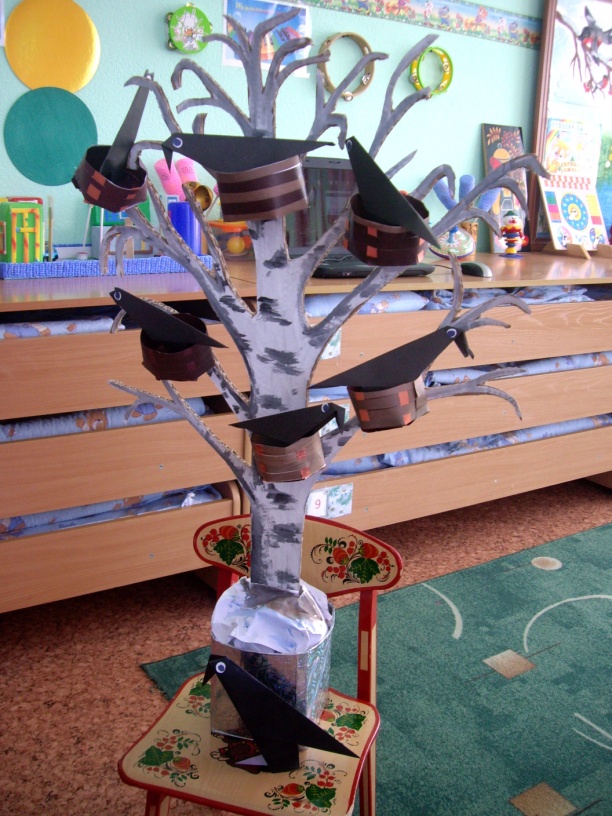 